Приложение 3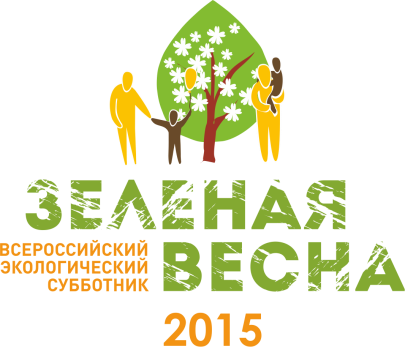  ФОРМА ОТЧЕТА О ПРОВЕДЕННЫХ МЕРОПРИЯТИЯХ В РАМКАХ  ВСЕРОССИЙСКОГО ЭКОЛОГИЧЕСКОГО СУББОТНИКА «ЗЕЛЕНАЯ ВЕСНА - 2015»Организатор субботникаE-mail организатораМесто проведенияКоличество участниковПеречень проведенных мероприятий в рамках субботника, краткое описание мероприятия Ссылка на новость об итогах проведенного мероприятия на официальном сайте/странице в соцсетях Организатора (если имеются – ссылки на публикации в местных СМИ)Ссылка на фотографии с мероприятия (разместить на сайте Организатора или в группу «Зеленая Весна» Вконтакте или Facebook или выложить на файлообменник)